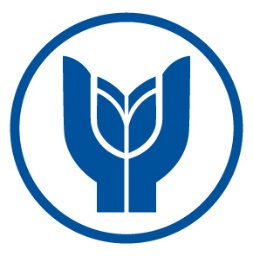 T.C.YAŞAR ÜNİVERSİTESİ REKTÖRLÜĞÜSosyal Bilimler EnstitüsüÖzel Hukuk Anabilim DalıÖzel Hukuk Yüksek Lisans Programı (Tezsiz)Bitirme Projesi Değerlendirme FormuÖĞRENCİ ADI- SOYADI:						TARİH: BİTİME PROJESİ BAŞLIĞI: 							TOPLAM: ________________DEĞERLENDİRME NOTLARI:ÖĞRETİM ÜYESİ ADI SOYADI: 					İMZA: * Değerlendirme kriterlerine göre puanlama dağılımı, değerlendirmeyi yapan öğretim üyesi tarafından yapılacak olup ilgili formda gösterilecektir. 		DEĞERLENDİRME KRİTERLERİTAM PUANÖĞRENCİNİN PUANIBitirme projesi başlığının, çalışma konusunu açık ve yeterli olarak tanımlamasıBitirme projesi konusuna hakimiyetBitirme projesi içeriğinin tam ve doğru olarak sunumuBitirme projesi dilinin kullanımı ve yazım kurallarına uyulmasıBitirme projesi konusuna ilişkin kaynakçanın yeterliliği 